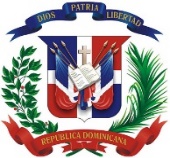 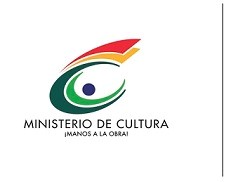 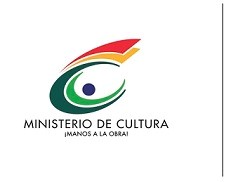 Objeto de la compra: Servicio de publicación en dos medios, por dos días consecutivos de la LPN-2019-0001  				   Detalle pedidoNota: En la presentación de la oferta económica debe ser enumerada en la misma secuencia de los bienes descritos arriba. Cotizar el 100 % de las cantidades de los artículos solicitados.  Entrega inmediata del servicio.Venta a crédito a este Ministerio. Documentos a presentar con la oferta económica:Registro de Proveedores del Estado (RPE), emitido por la Dirección General de Contrataciones Públicas.Certificación emitida por la Dirección General de Impuestos Internos (DGII), donde se manifieste que el oferente se encuentra al día en el pago de sus obligaciones fiscales.Certificación emitida por la Tesorería de la Seguridad Social, donde se manifieste que el oferente se encuentra al día en el pago de sus obligaciones de la Seguridad Social.Registro de Beneficiarios de Pagos del Gobierno Central como proveedores del Estado Dominicano.Cotización firmada y sellada por la empresa. ÍtemCódigoDescripciónUnidad de MedidaCantidad Solicitada1Publicación en dos medios, por dos días consecutivos, tamaño 3 x 8.Unidades1282101504Publicación en dos medios, por dos días consecutivos, tamaño 3 x 8.Unidades1